Universidade Federal do Rio Grande - FURGEscola de Química e AlimentosAv. Itália, km 8 Bairro Carreiros – Rio Grande-RS CEP:96203-900Fones (53) 3233-6959, (53) 3233-6960HoráriosSegunda-FeiraTerça-FeiraQuarta-FeiraQuinta-FeiraSexta-FeiraSábadoManhãManhãManhãManhãManhãManhãManhã07:45 - 08:351   1733 4965 8108:35 - 09:252   1834 5066 8209:45 - 10:353  193551 678310:35 - 11:254    20    3652 68    8411:25 - 12:15521    375369    85TardeTardeTardeTardeTardeTardeTarde13:30 - 14:206223854708614:20 - 15:107233955718715:10 - 16:008244056728816:20 - 17:109254157738917:10 - 18:0010264258749018:00 - 18:50112743597591NoiteNoiteNoiteNoiteNoiteNoiteNoite18:50 – 19:4012284460769219:40 – 20:3013294561779320:40 – 21:3014301662789421:30 – 22:2015314763799522:20 – 23:10163248648096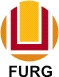 